										26 February 2018Hangar Flying Newsletter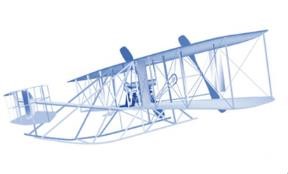 A Publication of the JBLM McChord Field Retiree Activities Office for Air Force Retirees, their spouses and survivors.  Department of the Air Force, 100 Joe Jackson Blvd, Customer Service Mall Rm 1001, JBLM McChord Field WA 98438-1114; Phone (253) 982-3214 (Voice Mail 24 hours a day) Fax (253)-982-5234.  Email – retaffairs@us.af.mil   Web Site www.mcchordrao.comRetiree Activities Office:  Open 0900-1200 Monday - FridayMcChord Dependent/Retiree ID Card Renewal/ReplacementON-LINE RENEWAL PROCESSStep 1. Fill out the Dependent Renewal Application by double clicking on the PDF attachment: 	Application to Renew.pdf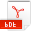 Step 2. Certify the DD Form 1172 online:	Access the DMDC website (CAC holder, Spouse or Retirees can create a DS log-on) to certify the DD Form 1172 for the dependent/Retiree (Sponsor certifies for dependent) who is renewing his/her ID card via the following link: DMDC website.(See “Help Center” tab on website for log-in creation)Once logged into DMDC, click "Replace ID Card" under appropriate Family Member. The system will inform you once the DD Form 1172 has been successfully submitted.Step 3. Submit Application, Pictures of Dependent and 2x Supporting IDs via AMRDEC.  OpenAMRDEC SAFEand submit the following documents to 627 FSS/FSPS at 627fss.fsmpc@us.af.mil.Two Supporting Identifications (2 forms of unexpired ID with the EXACT same name, front only)Photo of Dependent for the ID card (shoulders up, white/off white background, similar   to current dependent/retiree ID card) Completed “Dependent Renewal Application” formIf ID card was lost or stolen, you must also upload a memorandum from Security Forces stating the lost/stolen ID card was reported.NOTE: Reference Supporting ID Reqsfor additional guidance on supporting identifications and pictures.The ID card will be ready for pick up in 7 calendar days. Must bring the original two supporting identifications used to create the ID card with you upon pick-up. The sponsor is not required to be present for ID card pick-up. Please ensure that you provide correct information on the Dependent Renewal Application (Ex. DoD ID/SSN) for fast service. Newly Widowed/DAV/Initial Enrollment/ID for age 21 does not fall under the ID card renewal process. Member must visit the MPF for service.Married - Enrollment of Spouse. When adding your spouse to DEERS, the sponsor must be present or new spouse has a valid POA as well as the following documents below: Original/Certified and translated into English.**  (Continued on the next page)A valid State/Federal government issued photo ID, Original/Certified copy of marriage certificate that reflects the file number, Birth Certificate (original/certified true copy), Social Security Card. **Documents must be Original/Certified. Photocopies are NOT acceptable.**Married Dual Mil-to-MilIf you are an Active Duty Member and have married another Active Duty member, you will need to provide your Original/Certified Marriage Certificate, Social Security Card, and a State/Government issued photo ID. Both military members must be present.Foreign National Spouse If your spouse is a foreign national – you will need to provide the original Marriage Certificate, Birth Certificate, Driver License, and Social Security Card (if applicable).**Documents must be Name Change for Spouse According to Defense Human Resource Activity (DHRA), the name may only be changed if the spouse provides at least one identity source document listed on the OMB I-9 form such as a Social Security Card or valid Driver’s License reflecting the name change.Divorce: Please provide your Original State Filed Divorce Decree OR Certified State Filed Copy to update DEERS. (State Filed Decree that reflects the State File number). **Documents must be Original/Certified. Photocopies are NOT acceptable.**Adding Newborn/Children/Stepchild To DEERS Sponsor must have the following documents for the child: Birth Certificate/Certificate of Live Birth authenticated by the attending physician & Social Security Card. If a stepchild is being added, the marriage certificate is also needed. **Documents must be Original/Certified. Photocopies are NOT acceptable.**Children Born Out Of Wedlock Female Sponsors: Child's Birth Certificate and SSN. **Documents must be Original/Certified. Photocopies are NOT acceptable.**Male sponsors: Court order establishing paternity OR State Voluntary Acknowledgement of Paternity Form, Child's Birth Certificate, SSN, and legal documents showing paternity was judicially determined. *Documents must be Original/Certified. No photocopies*Adoption of Children Pre-Adopted State: Sponsor will need a Placement Letter for Adoption from the court in process, Birth Certificate, and Social Security Card. **Documents must be Original/Certified. Photocopies are NOT acceptable.**Final Adoption: Court Order, Birth Certificate, and Social Security Card. **Documents must be Original/Certified. Photocopies are NOT acceptable.**Incapacitated Child: Initial ID cards will need to be completed at the Sponsor's ID card office. For renewal of any sort, you will need to have a DFAS Re-determination completed in order to be issued a new Dependent ID card. You will need to complete the DD Form 137-5 and submit it to the DFAS. Once completed, we will need the DFAS letter of approval, Dependent Military ID Card, and another valid form of identification as defined by the Department of Homeland Security.Dependent Ward: An initial Dependent Ward application will need to be completed. Application consists of completion of the DD Form 137-7 and submission of form and all required documentation to DFAS. DFAS will mail a Letter of Approval to the sponsor.Once received, sponsor will need to provide DFAS Letter of Approval, Court Document placing the child in member's household, Birth Certificate, and Social Security Card. (Applications can be picked up at the ID Card Section office). **Documents must be Original/Certified. Photocopies are NOT acceptable.**Name Change for Children Provide official Original/Certified legal documentation (Court Order or Birth Certificate) for name change of children. **Documents must be Original/Certified. Photocopies are NOT acceptable.**(Continued on the next page)Full Time College StudentsStudents 21 years of age must bring a letter on letterhead from the school registrar's office stating Full Time Status and Anticipated Graduation Date in an Accredited College in pursuit of an Associate Degree or higher or a printout from the National Student Clearing House containing the same information.Parent/Parent In-law Enrollment An initial Parent/Parent In-Law application will need to be completed. The application consists of the completion of the DD Form 137-3 and submission of form and all documentation to the DFAS. DFAS will mail back the Letter of Approval to the sponsor. Once received, provide the DFAS Letter of Approval, Sponsor Birth Certificate, Parent Birth Certificate, Parent's Photo ID, and Social Security Card.For renewal of any sort, you will need to re-accomplish the DFAS application process, obtain another Letter of Approval in order to be issued a new Dependent ID card. (Applications can be picked up at the ID Card Section Office). **Documents must be Original/Certified. Photocopies are NOT acceptable. Resources to Help You Understand Your Tricare Benefit  Do you have questions about your TRICARE medical and dental benefit? The TRICARE publications webpage at https://tricare.mil/publications can help you find the answers.  You can view, print or download TRICARE handbooks, newsletters and other educational materials. Select categories from the sub-headings or use the search field to search all publications. You’ll find products ranging from broad topics like the TRICARE Plans Overview to detailed topics like the Maternity Care Brochure. Products are continuously updated and added. If you have suggestions for new products or feedback about existing products, we would love to hear from you. Fill out the publications survey https://survey.foreseeresults.com/survey/display?cid=392b86724fb6435d87f87666ca96b52b&sid=functionalsurvey so we can better serve you! NOTE:  The publications survey is available at https://survey.foreseeresults.com/survey/display?cid=392b86724fb6435d87f87666ca96b52b&sid=functionalsurveyThis is your benefit. Learn more about the 2018 changes at https://www.tricare.mil/changes, visit the publications page http://www.tricare.mil/publicationsand take command of your health! NOTICE:  Links to archived copies of this and other mailing list messages, along with mailing list subscribe\unsubscribe instructions, retiree\veterans-related events schedule and links to other useful information for active duty, guard\reserves, retirees and veterans, and their families, are available on the LINKS FOR MIL\RET\VETS website at http://www.hostmtb.org.    Also, if you are a military retiree or veterans, check out the Retiree\Veterans Events Schedule at http://www.hostmtb.org/RADs_and_Other_Retiree-Veterans_Events.html for retiree appreciation days, stand downs, job fairs, resource fairs and other such events which may be scheduled for your area. (SOURCE:  TRICARE News Bulletin) at https://tricare.mil/CoveredServices/BenefitUpdates/Archives/01_09_18_Take_Command_Resources)New Online Tool Will Provide Veterans With Customized Instructions for Discharge Upgrade Process The Department of Defense (DOD), through a joint initiative with the U.S. Department of Veterans Affairs (VA), has launched a new web-based tool https://www.vets.gov/discharge-upgrade-instructions/ that will provide customized guidance to Veterans who desire to upgrade or change the conditions of their military discharge. By answering a few short questions, Veterans will receive information on the specific armed services board to contact, the form/s to fill out, special guidance applicable to their case, where to send their application and helpful tips for appealing their discharge. This new tool and partnership with DOD is one of many VA initiatives offered to Veterans who believe they may have been unfairly discharged or received an unfair discharge characterization, said VA Secretary Dr. David J. Shulkin. Veterans who believe their discharge was unjust, erroneous or warrants an upgrade are encouraged to use the tool and then apply for review. DOD officials also praised the new innovative tool. We are thrilled to have partnered with the Department of Veterans Affairs in developing this wonderful and easily accessible tool, said Mr. Robert Wilkie, Under Secretary of Defense for Personnel and Readiness. We support our Veterans, whether they served recently or long ago, and we are excited to introduce a tool that will individualize the guidance for those who desire an upgrade or change in their military discharge. The military has estimated that tens of thousands of Veterans with less than honorable discharges are especially likely to have unjust discharges deserving of upgrades. These are Veterans who were discharged due to incidents relating to post-traumatic stress disorder, traumatic brain injury or sexual orientation. Fragmented and confusing information has historically deterred Veterans from obtaining crucial information and  in many cases  necessary benefits. The discharge upgrade tool is available at https://www.vets.gov/discharge-upgrade-instructions. (Source Department of Veterans Affairs)  DFAS Urges retirees to report their life changes ASAP: Retirees must keep the Defense Finance and Accounting Service informed whenever changes happen that could affect retired pay.  Lifechanging events such as marriages, divorces, births, etc., must be reported directly to Retired and annuitant Pay as soon as possible.  The following are examples of life-changing events and how these events could impact your account: Marriage -- Survivor Benefit Plan, arrears of pay beneficiary, federal income tax Divorce: SBP, arrears of pay beneficiary, federal income tax Death of a spouse: SBP, arrears of pay beneficiary, federal income tax Birth of a child: SBP, arrears of pay beneficiary, federal income tax(Continued on the next page) Moving to a new place of residence: (even if just for the winter months): general correspondence delivery, 1099-R and retiree account statement mailing, state income tax withholding, receipt of Afterburner Opening, changing or closing a bank account: net pay and allotment direct deposit Changing the email address stored in myPay:  myPay account change notifications, receipt of Afterburner, myPay notifications for 1099-R and retiree account statement availability. Paying off and/or closing an insurance policy:   net pay and allotment direct deposit By keeping information current in myPay and submitting the appropriate paperwork when a life-changing event occurs, retirees will help DFAS improve the service it provides. By reporting these events when they happen, beneficiaries will have fewer issues and concerns to resolve later. Life-changing events can be reported to the new DFAS mailing address at: Defense Finance and Accounting Service U.S. Military Retired Pay 8899 E 56th Street Indianapolis, IN 46249-1200 Events can also be reported by fax number at (800)-469-6559, or by calling (800)-321-1080 (Source: DFAS) How Can Your Congressman Help You As a member of Congress your representative most important responsibilities is to help constituents interact with the agencies and offices of the federal government.  Your representative’s office can provide you with basic information such as phone numbers or help you with such governmental procedures as applying for a passport or visa.  Additionally your representative can also help with matters involving other government agencies and programs, including; Military Awards and Commendations Veterans Benefits Social Security and Medicare Benefits Immigration Matters Federal Worker Injury Compensation Small Business Concerns Tax Matters and the Internal Revenue Service Housing Student Loans U.S. Service Academy Applications What is the process? When you contact the office of your representative a caseworker will discuss your situation to determine how best to assist you and whether a congressional inquiry with a federal agency is needed.  You will need to sign a privacy act release form.   (Continued on the next page)Once the representative’s office receives the privacy release form (which can be found on their website) a case file will be opened  If the case involves medical or healthcare information you may need to complete a release specifically authorizing access to medical information that is necessary to resolve your case. The length of time it will take to complete an inquiry varies by agency and the specific circumstances of your case.  Your caseworker will keep you informed during the process. Your representative’s office cannot offer legal advice or recommend an attorney.  The rules of the U.S. House of Representatives do not allow intervention or influence regarding cases under the jurisdiction of the courts.  Nor can they intervene in matters under the jurisdiction of state or local governments, however they can direct you to the appropriate point of contact to provide you with the necessary resources to have your issue addressed. To find your state representative go to; http://www.house.gov/representatives/(Source: U.S. House of Represenatives) Upcoming 2018 Retiree Appreciation Day The 2018 Retiree Appreciation Day will be a three day event 17-19 May in conjunction with Armed Forces Day events.  17 May Golf and Bowling tournaments will be held at Eagles Pride Golf Course and Bowlarena Lanes.  18 May the annual RAD and Medical Mall event will be held at the American Lake Conference Center on North Fort Lewis.  19 May Armed Forces Day Events will be held on Lewis Main.  Plans and events are still in the planning stages with more information to come.  (Source: JBLM Lewis McChord RSO and RAO)Volunteers Welcomed:  Medical studies have shown that Volunteering is a relaxing and rewarding experience for retirees of all ages; there are many programs and activities within our military community that could not exist if it were not for the many retiree volunteers doing the work to help make things happen. Be a Volunteer at the McChord RAO: If you have been looking for an enjoyable and rewarding way to stay involved in the McChord Military Retiree community, then volunteering is the answer.  At the McChord Retiree Activities Office, you can easily join our volunteer staff.  Hands on training will be provided and you will be working with a great team of volunteers who are military retirees and spouses providing their time, skills, talents and wisdom towards helping both the active military and retiree communities.  For more information you can contact us at (253)-982-3214 or stop by the office in building 100 Customer Service Mall. There are many opportunities for volunteers:  If you are a retired aircraft mechanic the McChordHeritage Museum can use your help restoring and maintain the Heritage Museum’s many aircraft, contact Mr. Ray Jordon at (253)-982-2485.  The USO, the Red Cross, the base clinic,the American Lake VA Hospital and American Lake Golf Course also need volunteers. HELPFUL LINKSTo find your state representative: http://www.house.gov/representatives/To find your state senators: http://www.senate.govTo find the VA: http://www.va.govTo find DFAS: http://www.dfas.milTo find Tricare: http://www.tricare.milTo schedule appointment to renew ID Card https://rapids-appointments.dmdc.osd.milLink to Retiree Publications Army Echoes: http://soldierforlife.army.mil/retirementNavy Shift Colors: www.shiftcolors.navy.milAir Force Afterburner: www.retirees.af.mil/afterburnerMarine Corps Semper Fidelis: www.manpower.usmc.mil/portal/page/portal/M_RA_HOME/MM/SR/RET_ACT/Semper FidelisCoast Guard Evening Colors: http://www.uscg.mil/hq/cg1/psc/rasList of businesses who give military discounts http://www.rather-be-shopping.com/blog/2014/05/29/veteran-military-discounts/VA benefits book available The Federal Benefits for Veterans, Dependents & Survivors handbook is available – with 18 pages of new information. The  book can be found at http://www.va.gov/opa/publications/benefits_book/2014_Federal_Benefits_for_Veterans_English.pdf.Veterans Crisis Hotline 						 1-(800)-273-8255 press 1EDITOR’S NOTE:  Thank you for your support of the Hangar Flyer newsletter.  If you have questions about anything pertaining to military retiree benefits and services, email us a; retaffairs@us.af.mil or call us at the RAO.  Hours are 9 to 12 Monday through Friday.  After 12 please leave a message and we will call you back. The phone number is (253)-982-3214  Disclaimer: The information and views expressed in this document (and/or its attachments) are those of the author(s) and do not reflect the official position, policy, or endorsement of the DOD, USAF, JBLM LewisMcChord or the JBLM McChord Retiree Activities Office (RAO).  The RAO cannot guarantee the accuracy of the information contained herein.